QUEENSLAND TREASURY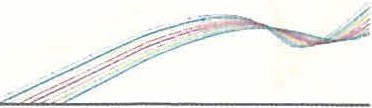 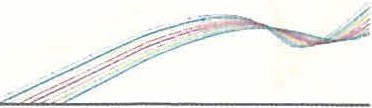 Impact Analysis StatementSummary IASFor aspects of the proposal noted in table below, no regulatory impact analysis is required:Signed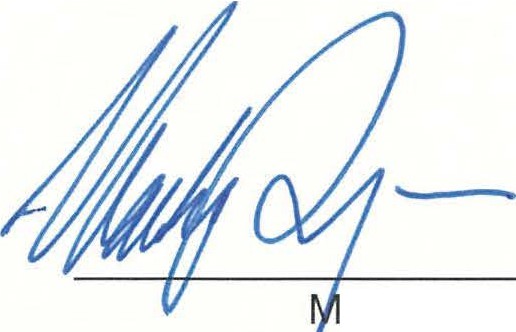 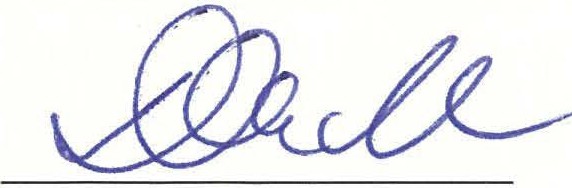 Katarina Carroll CommissionerQueensland Police Service Date:	'ii""· d) • .:Jt.,;-ark Ryan MP Minister for Police and Community SafetyImpact Analysis Statement	1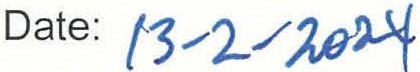 QueenslandGovernmentLead departmentQueensland Police ServiceName of the proposalPolice Service Administration (Oath and Affirmation) Amendment Regulation 2024Submission type(Summary IAS I Consultation IAS I Decision IAS)Decision IASTitle of related legislative or regulatory instrumentPolice Service Administration Act 1990Police Service Administration Regulation 2016Date of issue5 February 2024Proposal typeDetailsRegulatory proposals where no RIA is requiredThe proposal relates to an internal process to the Queensland Police Service involving police powers and administration and is not subject to RIA requirements under the Better Regulation Policy.